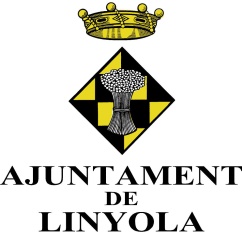 DECLARACIÓ RESPONSABLE DE LA PERSONA PROGENITORA PER A LA INSCRIPCIÓ O CANVI DEDOMICILI DE PERSONES MENORS NO EMANCIPATS AL PADRÓ MUNICIPAL SENSE RESOLUCIÓ JUDICIAL∗DECLARACIÓN RESPONSABLE DE LA PERSONA PROGENITORA PARA INSCRIPCIÓN O CAMBIO DE DOMICILIO DEPERSONAS MENORES NO EMANCIPADOS EN EL PADRÓN MUNICIPAL SIN RESOLUCIÓN JUDICIAL∗Als efectes de realitzar la inscripció padronal o el canvi de domicili, segons consta al full padronal que s’acompanya, respecte dels meus fills menors d’edat, que a continuació es relacionen: A efectos de realizar la inscripción padronal o el cambio de domicilio, según consta en la hoja padronal que se acompaña, respecto de mis hijos menores de edad, que a continuación se relacionan:DECLARO SOTA LA MEVA RESPONSABILITAT:DECLARO BAJO MI RESPONSABILIDAD: Que ambdós progenitors ostentem la guarda i custòdia del menor/els menors anteriorment citats.Que no existeix resolució judicial que es pronunciï sobre la guarda i custòdia.Que concorre impossibilitat de poder comptar amb la signatura de l’altre progenitor i el menor/els menors conviuen amb mi.Que disposo de la capacitat legal suficient per dur a terme la inscripció padronal o canvi de domiciliTanmateix, resto assabentat de que la inexactitud, falsedat o omissió al contingut d’aquesta declaració o a les dades o documents que l’acompanyen, podrà donar lloc a les responsabilitats penals, civils o administratives que corresponguin, i que de comprovar-se que els menors inscrits no resideixen al domicili, s’iniciarà expedient de baixa per inscripció indeguda, o en el seu cas el canvi de domicili en el Padró, sense perjudici de les altres responsabilitats que procedeixin.Asimismo, quedo enterado de que la inexactitud, falsedad u omisión en el contenido de esta declaración o en los datos o documentos que acompañan a la misma, podrá dar lugar a las responsabilidades penales, Civiles o administrativas que correspondan, y que de comprobarse que los menores inscritos no residente en el domicilio, se instruirá expediente de baja por inscripción indebida, o en su caso el cambio de domicilio en el Padrón, sin perjuicio de las restantes responsabilidades que procedan. Linyola,       de       de      Signat: En cas de no disposar de DNI/NIE, es farà constar algun dels documents d’acreditació de la identitat a què es refereix l’art. 16.2 f) de la Llei 7/1985, de 2 de abril, Reguladora de las Bases del Règim Local. En caso de no disponer de DNI/NIE, se hará constar alguno delos documentos de acreditación de la identidad a que se refiere el art. 16.2 f) de la Ley 7/1985, de 2 de abril, Reguladora de las Bases del Régimen LocalVeure Nota 1./ Ver Nota 1En virtut de la  normativa de  Protecció de Dades de Caràcter Personal, per la present autoritza a que les dades personals facilitades siguin  incorporades en un fitxer denominat Padró Municipal responsabilitat de AJUNTAMENT DE LINYOLA , i seu social a Carrer Major 7 , 25240 Linyola (LLEIDA)La finalitat d’aquest tractament  és la de gestionar la seva petició i els serveis oferts. Aquestes dades no seran transmeses a terceres persones i seran conservades sempre que sigui imprescindible o legítim per la finalitat que es van captar.  En qualsevol cas podrà indicar la revocació del consentiment atorgat, així com exercitar els drets d’accés, rectificació o supressió, la limitació del tractament o oposar-se, així com el dret a la portabilitat de les dades. Aquestes peticions caldrà que es faci l´AJUNTAMENT DE LINYOLA. O bé per correu electrònic a: dpo@ajuntamentdelinyola.catS’informa que també pot presentar una reclamació, si així ho considera, davant Autoritat Catalana de Protecció de Dades.Ajuntament de Linyola • c/ major, n. 7• 25240 • linyolaTelèfon: 973575019 • Fax: 973714333info@ajuntamentdelinyola.catNom i cognoms / Nombre y ApellidosNom i cognoms / Nombre y ApellidosDNI/NIE Domicili / DomicilioDomicili / DomicilioDomicili / DomicilioTelèfon / TeléfonoAdreça Electrònica / Dirección ElectrónicaAdreça Electrònica / Dirección ElectrónicaNom i cognoms / Nombre y ApellidosDNI/NIE 